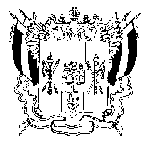 ТЕРРИТОРИАЛЬНАЯ ИЗБИРАТЕЛЬНАЯ КОМИССИЯ_____ШОЛОХОВСКОГО РАЙОНА РОСТОВСКОЙ ОБЛАСТИ_____ПОСТАНОВЛЕНИЕО регистрации депутата Собрания депутатов Вёшенского сельского поселения пятого созыва по Вёшенскому семимандатному избирательному округу №2 Хохлова Василия Александровича	В соответствии с ч.9 ст. 65 Областного закона от 12.05.2016г. №525-ЗС «О выборах и референдумах в Ростовской области» и постановлением Территориальной избирательной комиссии Шолоховского района Ростовской области № 28-5 от 20.09.2021 года «О результатах выборов депутатов Собрания депутатов Вёшенского сельского поселения пятого созыва Шолоховского района Ростовской области по Вёшенскому семимандатному избирательному округу №2», Территориальная избирательная комиссия Шолоховского района Ростовской области ПОСТАНОВЛЯЕТ:Зарегистрировать депутатом Собрания депутатов Вёшенского сельского поселения пятого созыва Шолоховского района Ростовской области по Вёшенскому семимандатному избирательному округу №2: Хохлова Василия Александровича, 1954 года рождения; место жительства Ростовская область, Шолоховский район, станица Вешенская; избранного на основании всеобщего равного и прямого избирательного права при тайном голосовании.Выдать Хохлову Василию Александровичу удостоверение депутата Собрания депутатов Вёшенского сельского поселения пятого созыва Шолоховского района Ростовской области.Разместить настоящее постановление на сайте Территориальной избирательной комиссии Шолоховского района Ростовской области в информационно-телекоммуникационной сети «Интернет».Контроль за исполнением настоящего постановления возложить на секретаря комиссии Овчелупову Е. В.5 октября 2021 г.№ 32-23Шолоховский районПредседатель комиссии Р. А. СередаСекретарь комиссииЕ. В. Овчелупова